Learning Project – Goldilocks and the three bears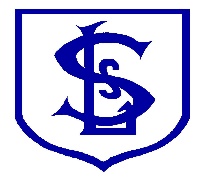 Learning Project – Goldilocks and the three bearsAge Range: EYFSAge Range: EYFSWeekly Reading TasksWeekly Phonics TasksWednesday – Share a story of Goldilocks and The Three Bears (eBook attached in files below). Talk about the characters in the story and the choices Goldilocks made. Talk about what happens at the beginning, middle and end of the story in preparation for writing task below. 
Children to read to parents/carers as regularly as possible. Visit Oxford Owl for free eBooks. Wednesday -  Priority Daily phonics – Watch the Read Write Inc daily lessons, on YouTube specific for your child (see email from class teacher).   
https://www.youtube.com/channel/UCo7fbLgY2oA_cFCIg9GdxtQ Videos are available for 24 hours. Thursday - Use the cut and stick sequencing task from yesterday to retell the story to your grown up. 
Children to read to parents/carers as regularly as possible. Visit Oxford Owl for free eBooks.Thursday - Priority Daily phonics – Watch the Read Write Inc daily lessons, on YouTube specific for your child (see email from class teacher). https://www.youtube.com/channel/UCo7fbLgY2oA_cFCIg9GdxtQVideos are available for 24 hours. Friday – Role play with your adults at home the story of Goldilocks. Remember to use different voices for each character. You can use props from home to help. You could video your retelling and send it to your class teacher… Children to read to parents/carers as regularly as possible. Visit Oxford Owl for free eBooks.Friday - Priority Daily phonics – Watch the Read Write Inc daily lessons, on YouTube specific for your child (see email from class teacher)
https://www.youtube.com/channel/UCo7fbLgY2oA_cFCIg9GdxtQ Videos are available for 24 hours.Weekly Writing Tasks Weekly Maths Tasks Wednesday- After sharing the story of Goldilocks look at the pictures that have been provided in your home learning journal. Talk about the pictures then cut out, sequence and stick in order. Read, Write, Inc. YouTube https://www.youtube.com/channel/UCo7fbLgY2oA_cFCIg9GdxtQ 
(Please refer to email from class teacher). Wednesday- Watch the Numberblocks episode number 7 https://www.bbc.co.uk/iplayer/episode/b08pgqt4/numberblocks-series-2-seven - once you have watched this, find the number 7 activity sheet provided in your home learning journal. Use the number line provided to help and any counting objects you may have e.g. buttons and beads etc. https://www.bbc.co.uk/cbeebies/shows/numberblocks - this page has a variety of number activities for you to try. Thursday- After making porridge with your grown up, use your ‘Fred Fingers’ to pinch the sounds to help you spell the following words:Put, in, mix, up, hot, milk, pan, jug. (These words have sounds that he children have learned in school). You could draw pictures of the steps you took to make porridge and add labels using the words above. Read, Write, Inc. YouTube https://www.youtube.com/channel/UCo7fbLgY2oA_cFCIg9GdxtQ 
(Please refer to email from class teacher).Thursday- Today, you will complete the ‘I Spy Counting Activity’ you will find this and a checklist in your home learning journal. Use your number line to check all your numbers are correctly formed. Practise any you found tricky. https://www.bbc.co.uk/cbeebies/shows/numberblocks - this page has a variety of number activities for you to try.Friday – Today, you are going to draw a picture of a bear (see attached pictures to help) once you have drawn your bear, you can label different parts using your ‘Fred Fingers’ e.g. ‘hed, leg, tum, fut, hand, lip, chin’ etc. (Please note that at this moment in time, children only have one way of making and spelling words. They say a word and pinch the sounds that they hear). Read, Write, Inc. YouTube https://www.youtube.com/channel/UCo7fbLgY2oA_cFCIg9GdxtQ 
(Please refer to email from class teacher).Friday - See the example ‘Number 7 poster’ attached below. Use this as inspiration to create your own poster all about the number 7. You can record this in your home learning journal. Can you draw the number 7 numberblock?Can you write the word ‘seven’?Can you draw seven bears?Can you make a part, part, whole diagram with number 7 at the top? 
How many different ways can you make 7?https://www.bbc.co.uk/cbeebies/shows/numberblocks - this page has a variety of number activities for you to try. Activities for throughout the week:Baby Bear loves to sleep in bed with his favourite teddy bear. Do you have a favourite teddy bear? Draw or paint a picture of your teddy bear.Use books or the internet to find out a fact about real bears. You could draw a picture or write your fact to share it with us. STEM Learning Opportunities #sciencefromhomeMake porridge – Goldilocks and The Three Bears love eating porridge! Try making some porridge with a grown up. Try putting some different toppings onto your porridge – you could try fruit or honey. Do you like porridge? Ask your family what their favourite toppings are.Additional learning resources parents may wish to engage withWhite Rose Maths online maths lessons. Watch a lesson video and complete the worksheet (can be downloaded and completed digitally).IXL Click on Maths, Reception. There are interactive games to play and guides for parents. Talk for Writing Home-school Booklets are an excellent resource to support your child’s speaking and listening, reading and writing skills.  Top Marks (https://www.topmarks.co.uk ) – A variety of fun, interactive EYFS maths games. Phonics Play (https://new.phonicsplay.co.uk)– Lots of fun interactive games for children to use, use the username: march20 and password: home to access this resource. Phonics Bloom (https://www.phonicsbloom.com/) – Explore the ‘phonics bloom’ website, there are different phases suitable for your child. Physical Activities:https://www.activekidsdobetter.co.uk/how-it-works/parents - physical activities and challenges for the family to take part in. https://www.youtube.com/user/thebodycoach1 - live ‘PE’ sessions 9AM each Monday, Wednesday and Friday.Cosmic kids has a yoga session on ‘https://www.youtube.com/watch?v=j5jwPguqHnc Goldilocks and The Three Bears YOGA. 